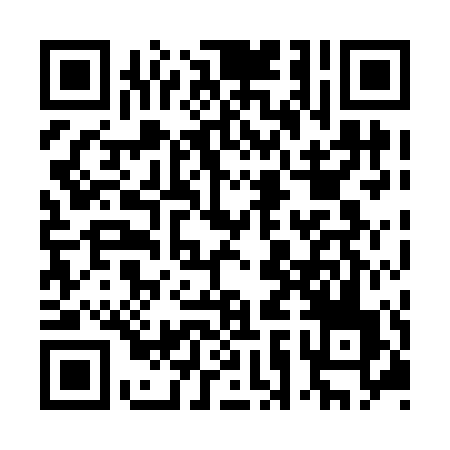 Prayer times for Antigonish Landing, Nova Scotia, CanadaMon 1 Apr 2024 - Tue 30 Apr 2024High Latitude Method: Angle Based RulePrayer Calculation Method: Islamic Society of North AmericaAsar Calculation Method: HanafiPrayer times provided by https://www.salahtimes.comDateDayFajrSunriseDhuhrAsrMaghribIsha1Mon5:236:471:125:417:379:012Tue5:216:451:115:427:389:033Wed5:186:431:115:437:399:044Thu5:166:411:115:447:419:065Fri5:146:401:105:447:429:086Sat5:126:381:105:457:439:097Sun5:106:361:105:467:459:118Mon5:086:341:105:477:469:129Tue5:066:321:095:487:479:1410Wed5:036:301:095:497:489:1611Thu5:016:281:095:507:509:1712Fri4:596:271:085:517:519:1913Sat4:576:251:085:517:529:2114Sun4:556:231:085:527:549:2215Mon4:536:211:085:537:559:2416Tue4:506:191:085:547:569:2617Wed4:486:181:075:557:589:2718Thu4:466:161:075:567:599:2919Fri4:446:141:075:568:009:3120Sat4:426:131:075:578:019:3221Sun4:406:111:065:588:039:3422Mon4:386:091:065:598:049:3623Tue4:366:071:066:008:059:3824Wed4:336:061:066:008:079:3925Thu4:316:041:066:018:089:4126Fri4:296:031:066:028:099:4327Sat4:276:011:056:038:119:4528Sun4:255:591:056:048:129:4729Mon4:235:581:056:048:139:4830Tue4:215:561:056:058:149:50